Муниципальное бюджетное общеобразовательное учреждение основная общеобразовательная школа № 34 ПРИКАЗот   14.10.2016 г.                                                                                   №  53/1      мО назначении ответственного за ведение школьного сайтаС целью создания условий для реализации информационного обеспечения граждан, органов государственной власти, органов местного самоуправления, организаций	 и общественных объединений, стимулирования формирования единой инфраструктуры информационных ресурсов общеобразовательного учреждения с целью приведения сайта в соответствие с требованиями Федерального Закона от 29.12. 2012 г. № 273 – ФЗ «Об образовании в Российской Федерации»ПРИКАЗЫВАЮ:Назначить ответственным администратором школьного сайта  Гуренко Т.В. директора школы.Гуренко Т.В. вменить в обязанность:- своевременное обновление сайта;- ответственность за содержание информации на сайте;- наполнение содержания сайта в соответствии ст.29 Федерального Закона от 29.12. 2012 г. № 273 – ФЗ «Об образовании в Российской Федерации», Правилами размещения на официальном сайте ОУ в информационно-телекоммуникационной сети «Интернет» и обновления информации об образовательной организации утвержденным Постановлением Правительства РФ от 10.07.2013 г. № 582.2. Назначить команду по сбору информации для наполнения школьного сайта и его ведению в следующем составе:- Багиаева Т.В. – заместитель директора по УР;- Гончарук Н.И. – заместитель директора по ВР.Команде по ведению сайта:-  представлять полную информацию о работе школы на сайте- размещать необходимые документы вышестоящих организаций, касающиеся образовательного процесса в строгом соответствии с Положением о сайте.3. Ответственность за выполнение данного приказа возложить на администратора школьного сайта Гуренко Т.В.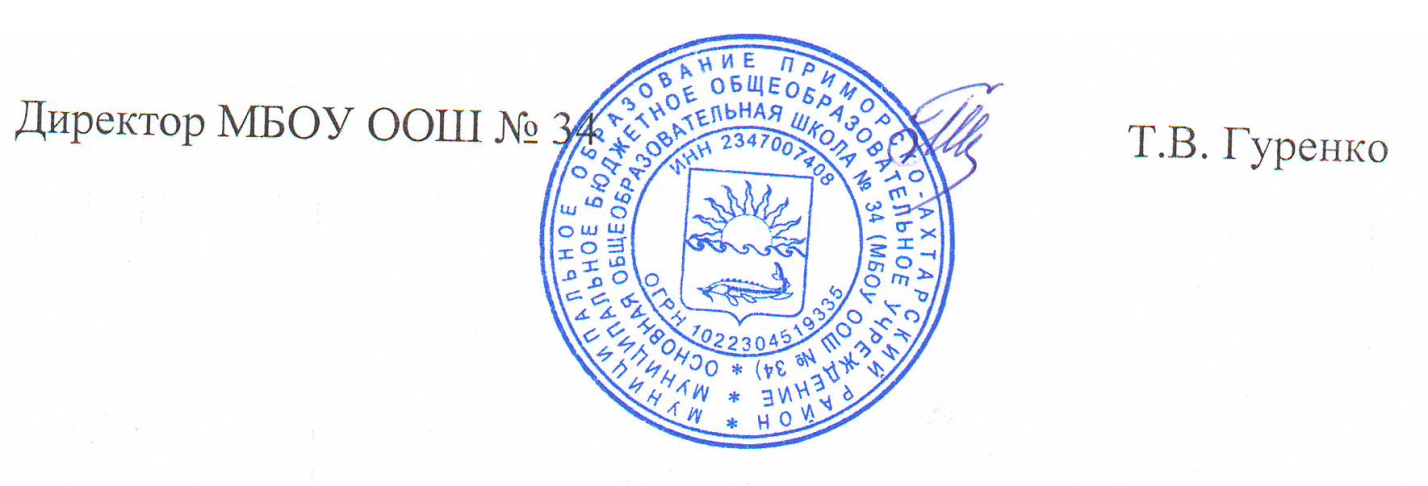 